Abril de 2023 | Página 1 de 3O que é hepatite?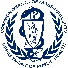 A hepatite é a inflamação do fígado. Quando o fígado está inflamado, ele pode ficar inchado e dolorido. Em casos graves de hepatite, o fígado pode parar de funcionar, o que pode ser fatal. 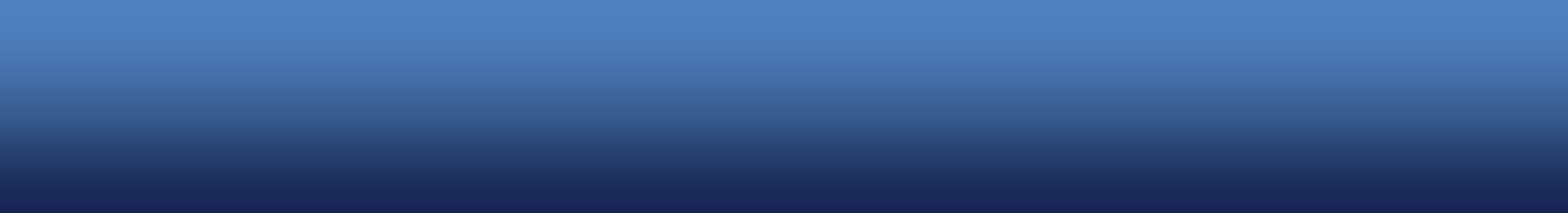 A hepatite tem muitas causas, incluindo vírus (um tipo de germe), drogas, produtos químicos e álcool; até mesmo o próprio sistema imunológico do corpo pode atacar o fígado. Nos Estados Unidos, os tipos mais comuns de hepatite viral são hepatite A, hepatite B e hepatite C. Esses vírus são muito diferentes entre si, mas todos são infecciosos e podem causar sintomas semelhantes. Existem diferenças na forma como eles se espalham, quanto tempo a infecção dura e como eles são tratados. Um profissional de saúde pode testar o sangue de uma pessoa para detectar a infecção pelos vírus da hepatite A, B e C.O que é hepatite B?A hepatite B é uma infecção do fígado causada pelo vírus da hepatite B. A maioria das pessoas que contraem a doença se recuperam e nunca mais podem contraí-la. No entanto, cerca de 10% dos adultos que contraem hepatite B terão infecção crônica (de longo prazo) e podem transmiti-la a outras pessoas (ser um portador). Quando crônica, ela pode ser uma doença grave que pode levar à cirrose (cicatrização do fígado) e/ou câncer de fígado. Quanto mais jovem for uma pessoa quando infectada, maior a probabilidade de que ela tenha uma infecção crônica e desenvolva uma doença hepática grave. Existe uma vacina para prevenir a infecção por hepatite B.Como ela se espalha?O vírus da hepatite B é transmitido pelo contato direto com sangue, sêmen, fluido vagina e outros fluidos corporais de uma pessoa infectada. O vírus é muito infeccioso e é transmitido facilmente por meio de feridas na pele ou de membranas mucosas (nariz, boca, olhos). Isso pode acontecer por meio de:Contato sexual com uma pessoa infectadaContato direto com sangue infectado, incluindo compartilhamento de agulhas para injetar drogas ou outro equipamento de injeção de drogas que contenha sangueCompartilhamento de itens pessoais, como escovas de dente, lâminas de barbear, seringas ou monitores de glicose que possam conter sangueContato direto com feridas abertas de uma pessoa infectadaGestantes infectadas com o vírus passam para seus bebês no nascimento.O vírus da hepatite B NÃO é transmitido por contato casual, como abraços, espirros, tosse ou compartilhamento de alimentos e bebidas. A hepatite B também não é transmitida pela amamentação.Abril de 2023 | Página 2 de 3Quais são os sintomas da hepatite B?Muitos adultos têm poucos ou nenhum sintoma e não sabem que estão infectados. Quando os sintomas ocorrem, eles podem incluir cansaço, perda de apetite, dor de estômago, náusea e diarreia. A hepatite B também pode causar icterícia (que aparece como amarelecimento da pele e dos olhos e urina escura) e fezes com cor de argila ou cinzentas. Os sintomas podem começar de seis semanas a seis meses após o contato com o vírus. Os sintomas da hepatite B crônica podem começar a ocorrer de 20 a 30 anos após a ocorrência da infecção. Os danos ao fígado pelo vírus da hepatite B causam sintomas semelhantes aos da infecção aguda, e podem indicar dano hepático, cicatrização do fígado (cirrose), insuficiência hepática e até câncer hepático.Como saber se tenho hepatite B?A hepatite B é diagnosticada com exames de sangue. Esses exames de sangue podem indicar a diferença entre infecção recente e crônica, atual e passada. Todas as pessoas com 18 anos de idade ou mais devem ser testadas para infecção por hepatite B pelo menos uma vez na vida. Certas pessoas devem ser testadas com mais frequência.Como a hepatite B é tratada?A maioria das pessoas com infecção aguda ou nova por hepatite B melhora sem a necessidade de tratamento. Pessoas com infecção crônica por hepatite B podem ser tratadas com medicamentos que combatem o vírus e as ajudam a se manterem saudáveis. Pessoas com hepatite B devem evitar beber álcool ou tomar quaisquer medicamentos ou suplementos dietéticos que sejam prejudiciais ao fígado. A vacina contra hepatite A também pode ser recomendada. Pergunte ao seu médico sobre as opções de tratamento e as medidas que você pode tomar para proteger seu fígado.Como posso prevenir a hepatite B?A melhor maneira de prevenir a infecção por hepatite B é tomar a vacina. Todas as pessoas com menos de 60 anos devem tomar a vacina, assim como qualquer pessoa com 60 anos ou mais que tenha fator de risco para infecção por hepatite B. Os fatores de risco incluem:Doença hepática crônicaInfecção por HIVRisco de exposição sexual (por exemplo, parceiros sexuais de pessoas com hepatite B, pessoas com vários parceiros sexuais, homens que fazem sexo com homens)Uso de drogas injetáveisRisco de exposição a sangue (por exemplo,/contatos domiciliares de pessoas com hepatite B, pessoas que trabalham em serviços de cuidados com a saúde ou segurança pública que podem ser expostas a sangue, pessoas em diálise)EncarceramentoViagem a países onde há altas taxas de hepatite BAbril de 2023 | Página 3 de 3A vacina contra hepatite B é normalmente administrada em uma série de 3 doses, no entanto, uma série de 2 doses também está disponível apenas para adultos.A vacina contra hepatite B é necessária para qualquer pessoa?Em Massachusetts, a vacinação contra hepatite B é exigida para todas as crianças que frequentam creches autorizadas ou pré-escolas e jardim de infância até o 12º ano. A vacinação também é exigida para estudantes universitários e de pós-graduação em período integral com menos de 30 anos, bem como estudantes de ciências da saúde que frequentam a faculdade. Tanto a série de 3 doses quanto a série de 2 doses podem atender a essas exigências. Os empregadores privados devem oferecer a vacina aos funcionários (como profissionais de saúde) que possam entrar em contato com sangue e fluidos corporais no trabalho.O que devo fazer se for exposto à hepatite B?Entre em contato com o seu profissional de saúde o mais rápido possível após a exposição. Caso você não tenha sido vacinado ou não tenha tomado todas as doses da vacina, pode fazer sentido para você tomar uma injeção de imunoglobulina contra hepatite B (HBIG) o mais rápido possível (e iniciar ou concluir a série de vacinação). A HBIG fornece proteção de curto prazo contra o vírus da hepatite B. Quando administrada logo após uma exposição (dentro de sete dias), a HBIG tem eficácia de 70-75% na prevenção da infecção por hepatite B. A vacinação contra hepatite B pode ser administrada ao mesmo tempo, para proteção de longo prazo.Onde você pode conseguir mais informações?Seu médico, enfermeiro ou clínica de saúdeSite dos Centros de Controle e Prevenção de Doenças (Centers for Disease Control and Prevention, CDC): http://www.cdc.gov/hepatitisSeu conselho local de saúde (listado na lista telefônica em “governo”)Departamento de Saúde Pública de Massachusetts (Massachusetts Department of Public Health, MDPH), Divisão de Epidemiologia (Division of Epidemiology) pelo telefone (617) 983-6800